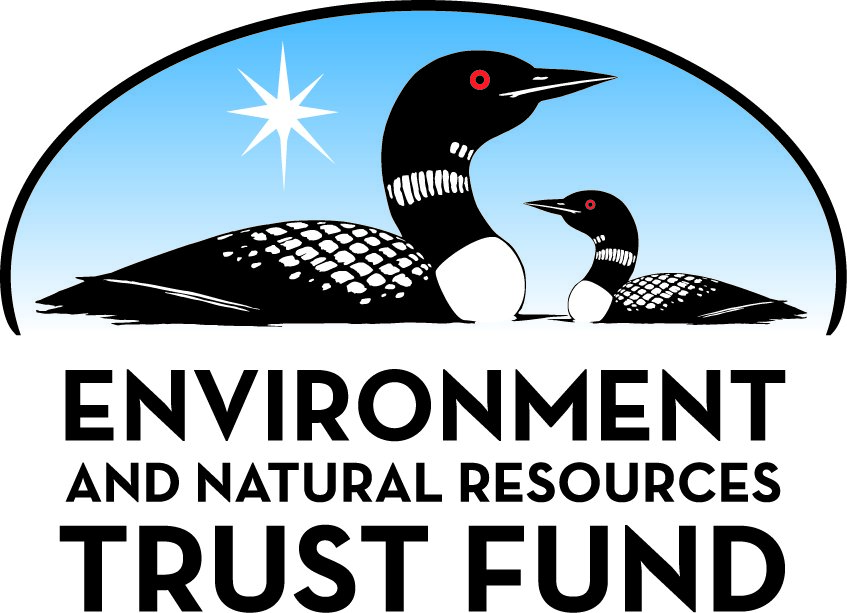 Environment and Natural Resources Trust Fund2022 Request for ProposalGeneral InformationProposal ID: 2022-145Proposal Title: Restoring Forests and Savannas Using Silvopasture- Phase 2Project Manager InformationName: Brad GordonOrganization: Great River GreeningOffice Telephone: (651) 272-3991Email: bgordon@greatrivergreening.orgProject Basic InformationProject Summary: Demonstrate, evaluate, and increase adoption of silvopasture - the combined use of tree, forage, and grazing management - as a method to restore and manage forests and savannas across MinnesotaFunds Requested: $618,000Proposed Project Completion: June 30 2025LCCMR Funding Category: Methods to Protect, Restore, and Enhance Land, Water, and Habitat (F)Project LocationWhat is the best scale for describing where your work will take place?  
	StatewideWhat is the best scale to describe the area impacted by your work?  
	StatewideWhen will the work impact occur?  
	During the Project and In the FutureNarrativeDescribe the opportunity or problem your proposal seeks to address. Include any relevant background information.Many farms across Minnesota contain forested acres that are considered marginal or unproductive and thus unmanaged, invasive infested, and underutilized. These acres, left unmanaged, contain many invasive shrub and tree species that have degraded the habitat and become sources of seed into neighboring public lands. Minnesota contains 17.4 million acres of forestland, and over 7 million of those acres are privately owned. In 2014, there were over 640,000 acres of unmanaged wooded pasture in Minnesota, and many of the degraded forest acres were once oak savanna which has been reduced by approximately 99.8% across the state.
Landowners are losing habitat for wildlife and pollinator species, but they are also incurring the crop treatment costs related to allowing buckthorn to thrive as an alternate host to oat crown rust (Puccinia coronata) and soybean aphid (Aphis glycines Matsumura). Managing these forests also includes costs for private landowners.  However, there are opportunities for farmers to create returns on these management investments which could drive private land restoration. Silvopasture, the practice of intentionally combining management of trees, forage, and grazing as one integrated practice has been successfully implemented in parts of Minnesota, but its potential still needs to be better understood.What is your proposed solution to the problem or opportunity discussed above? i.e. What are you seeking funding to do? You will be asked to expand on this in Activities and Milestones.This project is the second phase of the M.L.2019 project “Promoting and Restoring Oak Savanna Using Silvopasture.” We are seeking funding to better understand the benefits and expand the practice of silvopasture across the state of Minnesota. First, we are seeking to conduct outreach and demonstration projects through workshops, field days, webinars, online materials, and e-learning tools, including the University of Minnesota's Silvopasture Learning Network. Field days and workshops will invite farmers and landowners to learn about initial restoration activities (including buckthorn removal and native plantings), best practices for restoring forests and savannas, fencing construction, economic considerations, and managed grazing techniques. Second, we will continue to assess the environmental effects of silvopasture. We will continue to monitor plants, pollinators, soil health, and water quality at the Sherburne National Wildlife Refuge, heading into years 3 through 6 of managed grazing. There will also be before-and-after surveys at each of the six outreach and demonstration sites to determine how well native plants and pollinators recover after the initial restoration practices and grazing implementation. Third, we will perform an economic survey and case studies to help farmers evaluate the costs and benefits of initiating silvopasture on their lands.What are the specific project outcomes as they relate to the public purpose of protection, conservation, preservation, and enhancement of the state’s natural resources? This outreach, demonstration, and monitoring work will continue to inform restoration partners of the benefits of utilizing silvopasture for restoring and managing forests and savannas across the state of Minnesota. It will also provide the economic data and training needed for landowners to perform initial restoration activities and maintain proper grazing practices for the benefit of native plants and pollinators. The silvopasture partners will continue to recruit members to the Silvopasture Learning Network where farmers and agricultural and forestry professionals can exchange ideas, methods, and results from demonstrations and surveys.Activities and MilestonesActivity 1: Scale up the use of Silvopasture across Minnesota through the Silvopasture Learning Network, conducting outreach activities and educational materialsActivity Budget: $291,300Activity Description: 
Great River Greening and the Sustainable Farming Association of Minnesota will utilize the recently developed Silvopasture Learning Network (SLN) to create farmer-to-farmer learning opportunities and outreach activities. We will share results from environmental surveys, best practices for initial restoration, intensive grazing practices for managing habitat, and economic tools for determining return on investment. Six on-farm demonstration workshops and field day sites will be established to engage farmers and landowners and educate attendees about considerations for restorations and ensuing management with silvopasture on their lands. Native plants, pollinators, wildlife and soil health will be emphasized while demonstrating buckthorn removal, tree thinning, and native seedings and plantings. Workshops and field days will be hosted in each of the northern, central, and southern regions of Minnesota and demonstrate activities in various forest and savanna systems, depending on the ecological region. Additionally, workshops specifically about fencing and grazing management will be hosted in each region of the state due to its importance in correctly implementing silvopasture. There will also be one webinar each year that will focus on questions raised by SLN members. Other interactive materials will be developed, including e-learning tools and video documentation, that will be posted and shared through the SLN.Activity Milestones: Activity 2: Establish Silvopasture monitoring and data sharing platformActivity Budget: $190,800Activity Description: 
To advance the practice of restoration with silvopasture and improve the distribution of data, Great River Greening (GRG) and the Sustainable Farming Association of Minnesota will monitor sites that have been restored and managed with silvopasture and develop a data-sharing platform through the Silvopasture Learning Network. Continued monitoring of vegetation, pollinators, soil health, and water quality at Sherburne National Wildlife Refuge is essential for establishing baseline data for long-term grazing management in Minnesota oak savannas. Additionally, the six demonstration sites from Activity 1 will be surveyed and monitored before and after demonstration workshops using the same parameters as the long-term monitoring site. These surveys will display the initial impacts and recovery of native forest and savanna habitats on private lands over the course of two to three years using meander and quadrat survey methods. GRG will work with farmers and landowners to help them monitor improvements to habitat and share results on data-sharing platforms. It is important to monitor how well native plant and pollinator species recover and thrive in these systems when good grazing practices are implemented. Soil health surveys will evaluate fertility, microbial activity, carbon, organic matter, and aggregate stability and will follow protocols established during phase one.Activity Milestones: Activity 3: Conduct economic analyses to understand costs to restore forests and savannas with silvopasture and compare to traditional restoration approachesActivity Budget: $135,900Activity Description: 
Economic data are presently lacking for helping farmers and landowners calculate whether there will be a return on investments to convert neglected forest acres to productive silvopasture systems. The Center for Integrated Natural Resources and Agricultural Management at the University of Minnesota will lead an economic analysis of silvopasture for restoring and managing forests and savannas in the state of Minnesota. We will compare current costs of agency-sponsored savanna and forest restoration to restoration using a silvopasture approach. We will estimate how much costs for restoration can be reduced by using a silvopasture approach in partnership with local farmers, thus saving agency and taxpayer dollars. We will also estimate the costs farmers and landowners would incur if they convert their land to a silvopasture system along with the benefits they would gain from grazing previously unproductive and invasive species-dominated acres. The Farmmaps program and networking tool developed in the first phase of this project will be adapted to include silvopasture economic case studies and calculators for switching to silvopasture. The case studies, Farmmaps program, and interactive tool can be accessed by other farmers and natural resource professionals interested in learning more about silvopasture and how to apply it into practice.Activity Milestones: Project Partners and CollaboratorsLong-Term Implementation and FundingDescribe how the results will be implemented and how any ongoing effort will be funded. If not already addressed as part of the project, how will findings, results, and products developed be implemented after project completion? If additional work is needed, how will this be funded? 
This is the second phase of the project. The goal of the project is to create a network of farmers through which data and best practices can be shared. We aim to collect and organize the data necessary to help farmers make the best decisions for improving the bottom line of their operations and habitat on their lands. The results of this project will be shared and circulated through the Silvopasture Learning Network, e-learning tools, conferences, online material, and webinars. As long-term restoration data are collected and organized, the network should become sustainable through smaller grants to manage the network.Other ENRTF Appropriations Awarded in the Last Six YearsProject Manager and Organization QualificationsProject Manager Name: Brad GordonJob Title: Southern Minnesota Program ManagerProvide description of the project manager’s qualifications to manage the proposed project. 
Brad Gordon received his PhD from the University of Minnesota in Water Resources Science and his master’s degree from Taylor University in Environmental Science. He has extensive experience studying and working in the fields of ecological restoration, agricultural best management practices, environmental policy, science communication, water quality, and watershed management. His work as Great River Greening’s Southern Minnesota Program Manager began in July 2019. In that role he has been working with partners to restore hundreds of acres of natural areas, coordinate watershed outreach efforts, organize farmer meetings, and establish new cover and perennial crops. His work has focused on both the quality of natural area restoration projects and the functionality of natural areas for improving the economic, agronomic, and environmental sustainability of agricultural practices.Organization: Great River GreeningOrganization Description: 
Great River Greening’s mission is to secure the legacy of Minnesota land and water through community-based restoration, stewardship and partnership, striving to improve Minnesota’s natural resources, protect clean air and water, and increase community access to sustainable open space. Since 1995, Great River Greening has engaged 47,000 volunteers (12,500 of them youth) in hands-on education and stewardship activities, helping restore over 12,000 acres of habitat in 400 communities across Minnesota. Great River Greening focuses our work in locations and on activities that provide conservation impact, ecosystem services, and community benefits, with projects including: developing planting designs and/or restoration management plans for natural areas; planting native trees, shrubs, wildflowers, and grasses; stabilizing shorelands and ravines; conducting ecological inventories; implementing conservation practices on farmland; and completing restoration and management activities including exotic species removal, prairie seed collection, and prescribed burns. In addition, Great River Greening engages community members from schools, faith groups, civic groups, businesses, and veterans groups in public volunteer events and engages over 100 youth per year through targeted service-learning programs. Through community education and engagement, Greening is restoring natural resources, while building environmental leaders and stewards of tomorrow.Budget SummaryClassified Staff or Generally Ineligible ExpensesNon ENRTF FundsAttachmentsRequired AttachmentsVisual ComponentFile: Alternate Text for Visual ComponentWe have attached a one-page, front-and-back, informational handout describing silvopasture and the project partnership....Financial CapacityFile: Board Resolution or LetterOptional AttachmentsSupport Letter or OtherAdministrative UseDoes your project include restoration or acquisition of land rights? 
	NoDoes your project have potential for royalties, copyrights, patents, or sale of products and assets? 
	NoDo you understand and acknowledge IP and revenue-return and sharing requirements in 116P.10? 
	N/ADo you wish to request reinvestment of any revenues into your project instead of returning revenue to the ENRTF? 
	N/ADoes your project include original, hypothesis-driven research? 
	NoDoes the organization have a fiscal agent for this project? 
	NoDescriptionCompletion DateHost three demonstration workshops, one fencing workshop, and one webinar in year one.June 30 2023Host one demonstration workshop/field day, one fencing workshop, and one webinar in year two.June 30 2024Develop and share online e-learning tools and video documentation through the Silvopasture Learning NetworkJune 30 2025Host two demonstration workshops/field days, one fencing workshop, and one webinar in final year.June 30 2025DescriptionCompletion DateSurvey six sites before demonstration workshop activitiesJune 30 2023Establish data sharing platform for landowners and farmers to share vegetation and pollinators observedJune 30 2023Develop report of monitoring at Sherburne Wildlife RefugeJune 30 2025Survey six sites after demonstration workshop activitiesJune 30 2025DescriptionCompletion DateCost comparison of restoring oak savanna using silvopasture with farmers vs current restoration practices.June 30 2025Develop interactive material for farmer/landowners to estimate costs and benefits of silvopasture systemsJune 30 2025NameOrganizationRoleReceiving FundsTheresa KeavenySustainable Farming Association of MinnesotaSFA is a farmer to farmer network comprised of family farmers, small business people, agricultural professionals, educators, and food advocates who are dedicated to protecting  farming resources by advancing sustainable farming practices. They will conduct outreach activities through hosting workshops, webinars, training sessions, and resource development.YesDean CurrentCenter for Integrated Natural Resources and Agricultural Management - University of MinnesotaCINRAM is a partner-based organization that catalyzes the development and adoption of integrated land use systems. They will perform economic surveys, interviews, and evaluations of the costs and benefits of silvopasture in Minnesota. Staff will work directly with farmers, agency staff, and partners to collect the most accurate data.YesNameAppropriationAmount AwardedUpland and Shoreline Restoration in Greater Metropolitan AreaM.L. 2014, Chp. 226, Sec. 2, Subd. 06g$300,000Metro Conservation Corridors Phase VIII - Enhancing Restoration Techniques for Improved Climate Resilience and Pollinator ConservationM.L. 2015, Chp. 76, Sec. 2, Subd. 08f$400,000Upland, Wetland, and Shoreline Restoration in Greater Metropolitan AreaM.L. 2016, Chp. 186, Sec. 2, Subd. 08g$509,000Community Stewardship to Restore Urban Natural Resources - Phase TenM.L. 2017, Chp. 96, Sec. 2, Subd. 08i$524,000Promoting and Restoring Oak Savanna Using SilvopastureM.L. 2019, First Special Session, Chp. 4, Art. 2, Sec. 2, Subd. 08b$750,000Category / NameSubcategory or TypeDescriptionPurposeGen. Ineli gible% Bene fits# FTEClass ified Staff?$ AmountPersonnelProgram/Project Manager EcologistManages day to day project execution, contractors, project deliverables, budget and timeline. Leads vegetation, pollinator, and soil surveys; analyzes data; evaluates demonstration sites; maintains the Silvopasture Learning Network; and assists with field days and webinars.21%1.29$105,100Field Technician(s)Conducts demonstration site work to support project deliverables and performs plant, pollinator, and soil surveys21%0.66$35,000Events and Outreach ManagerManages tasks related to event development, event execution, and outreach in coordination with the Sustainable Farming Association21%0.09$4,000Communications ManagerAssists with developing promotional materials and coordinating the communications contract21%0.03$2,000Operations DirectorOversees and assists Project Managers and Ecologists21%0.09$9,900Finance DirectorOversees Finance department21%0.03$3,000Accounting ManagerProcesses reimbursement requisitions21%0.12$7,900Grant AdministratorTracks grant budget, project budgets, develops status reports and amendments21%0.42$27,900Sub Total$194,800Contracts and ServicesTBDProfessional or Technical Service ContractTree and shrub removal sub-contracts following state competitive RFP requirements; there will likely be multiple subcontracts due to the multiple locations across the state; tree and shrub removal will be for each demonstration workshop0.2$50,000Sustainable Farming Association of MinnesotaSub awardProvide farm consults and on-site assistance to support farmers and landowners who are adopting silvopasture; lead grazing management demonstrations; host webinars and field days; assist with network outreach and material development; Funds for personnel, travel, mileage, supplies, and other: event expenses include handouts, health food/beverages, and toilet/tent rental.X0.42$90,000TBDProfessional or Technical Service ContractCommunications contract for documenting silvopasture activities through video and other online material development0.9$25,000University of Minnesota - Bioproducts and Biosystems EngineeringProfessional or Technical Service ContractHydrological and water quality monitoring at Sherburne demonstration site; faculty from Phase 1 will continue monitoring the wells and piezometers they installed previously0.18$32,000Department of Soil, Water, and Climate- University of MinnesotaProfessional or Technical Service ContractExpert consultation and assistance with soil health surveys across Sherburne Wildlife Refuge and the six demonstration workshop sites by UMN staff who designed the soil monitoring protocols in Phase 1 of the project.0.04$5,200Center for Integrated Natural Resources and Agricultural Management - University of MinnesotaSub awardConduct economic analyses to understand costs to restore forests and savannas with silvopasture and compare to traditional restoration approaches. Funds for personnel, travel, mileage, supplies, and tool development for one faculty, one graduate student, and one undergraduate student.1.26$135,900Sub Total$338,100Equipment, Tools, and SuppliesTools and SuppliesSeed and tree seedlings for demonstration workshopsNative seed for grazing the understory and tree seedlings for demonstrating restoration activities in silvopasture acres$24,000Tools and SuppliesSampling suppliesGloves, bags, coolers, and other field supplies for plant, pollinator, and soil sampling$500Sub Total$24,500Capital ExpendituresSub Total-Acquisitions and StewardshipSub Total-Travel In MinnesotaMiles/ Meals/ LodgingMileage, lodging, and meals for project personnel to implement all components of the project - 100 trips with approximately 14,000 miles ($8,460)-rates are based on state projected rates; lodging for 6 events, 2 staff, 1 night each ($1,320); Meals for 12 travel days, 2 staff ($300)Mileage to Sherburne Wildlife Refuge for annual surveys, demonstration workshop setup, demonstration workshop events, demonstration site surveys, and farmer meetings$10,100Sub Total$10,100Travel Outside MinnesotaSub Total-Printing and PublicationPrintingPrinting educational materials and displaysPrinting educational materials and displays for distribution at workshops and field days$500Sub Total$500Other ExpensesSoil samplessoil samples for evaluating soil health - soil carbon, organic matter, fertility, active carbon, soil aggregate stability, and microbial activity$50,000Sub Total$50,000Grand Total$618,000Category/NameSubcategory or TypeDescriptionJustification Ineligible Expense or Classified Staff RequestContracts and Services - Sustainable Farming Association of MinnesotaSub awardProvide farm consults and on-site assistance to support farmers and landowners who are adopting silvopasture; lead grazing management demonstrations; host webinars and field days; assist with network outreach and material development; Funds for personnel, travel, mileage, supplies, and other: event expenses include handouts, health food/beverages, and toilet/tent rental.Workshop and field day events will include supplies and rentals as a standard recruitment tool and safety item: healthy food, beverages, tables, chairs, portable toilets, and tent rentals for 100-200 attendees total. We do not want attendees hungry or thirsty while walking on or participating in hands-on activities at likely remote properties. Standard food items and beverages include selections of fruit, granola bars, juice, water, coffee, and sandwiches (Food and rentals: $12,700/9 total
events). Some travel expenses will be to present results from this project Green Lands Blue Waters Conference presentation in St. Louis ($2,200), but it is a conference that has many Minnesota attendees.
CategorySpecific SourceUseStatusAmountStateState Sub Total-Non-StateIn-KindEquipment, tools, and supplies usage and degradationActivity 1 & 2: tablets, augers, shovels, spades, loppers, and other equipment for conducting vegetation and soil surveys and seeding, planting, and tree cutting at demonstration workshopsSecured$5,000In-KindGeneral support funds (foundations, corporations, private donations)GRG overhead costs covered by General Operating SupportPotential$30,000In-KindIn-kind volunteer hoursTotal of 200 hours farmer, landowner, and workshop attendee time preparing and hosting workshops; 50 hours of farmer/landowner assistance surveying habitat before and after workshopsPotential$6,000Non State Sub Total$41,000Funds Total$41,000TitleFileSFA Letter of CommitmentGRG Board ResolutionCINRAM UMN Letter of CommitmentTitleFileUMN Extension LOSCRWP Letter of Support